Lesson 19: Deriving the Quadratic FormulaLet’s find out where the quadratic formula comes from.19.1: Studying StructureHere are some perfect squares in factored and standard forms, and an expression showing how the two forms are related.Study the first few examples, and then complete the missing numbers in the rest of the table.Look at the expression in the last row of the table. If  is equivalent to , how are , and  related to  and ?19.2: Complete the Square using a PlaceholderOne way to solve the quadratic equation  is by completing the square. A partially solved equation is shown here. Study the steps.Then, knowing that  is a placeholder for , continue to solve for  but without evaluating any part of the expression. Be prepared to explain each step.Explain how the solution is related to the quadratic formula.19.3: Decoding the Quadratic FormulaHere is one way to make sense of how the quadratic formula came about. Study the derivation until you can explain what happened in each step. Record your explanation next to each step.Are you ready for more?Here is another way to derive the quadratic formula by completing the square.First, divide each side of the equation  by  to get .Then, complete the square for .The beginning steps of this approach are shown here. Briefly explain what happens in each step.Continue the solving process until you have the equation .Lesson 19 SummaryRecall that any quadratic equation can be solved by completing the square. The quadratic formula is essentially what we get when we put all the steps taken to complete the square for  into a single expression.When we expand a squared factor like , the result is . Notice how the  appears in two places. If we replace  with another letter like , we have , which is a recognizable perfect square.Likewise, if we expand , we have . Replacing  with  gives , also a recognizable perfect square.To complete the square is essentially to make one side of the equation have the same structure as . Substituting a letter for  makes it easier to see what is needed to complete the square. Let’s complete the square for !Start by subtracting  from each side.Next, let’s multiply both sides by . On the left, this gives , a perfect square for the coefficient of . can be written , and  can be written .Let’s replace  with the letter . is the constant term that completes the square, so let’s add  to each side.The left side is now a perfect square and can be written as a squared factor.The square roots of the expression on the right are the values of .Once  is isolated, we can write  in its place and solve for .The solution is the quadratic formula!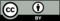 © CC BY 2019 by Illustrative Mathematics®factored formstandard form